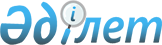 О внесении изменений и дополнений в некоторые приказы исполняющего обязанности Министра транспорта и коммуникаций Республики Казахстан и исполняющего обязанности Министра по инвестициям и развитию Республики КазахстанПриказ Министра индустрии и инфраструктурного развития Республики Казахстан от 25 августа 2023 года № 602. Зарегистрирован в Министерстве юстиции Республики Казахстан 31 августа 2023 года № 33347
      Примечание ИЗПИ!      Порядок введения в действие см. п. 4.
      ПРИКАЗЫВАЮ:
      1. Внести в некоторые приказы исполняющего обязанности Министра транспорта и коммуникаций Республики Казахстан и исполняющего обязанности Министра по инвестициям и развитию Республики Казахстан, следующие изменения и дополнения:
      1) в приказе исполняющего обязанности Министра транспорта и коммуникаций Республики Казахстан от 1 ноября 2013 года № 859 "Об утверждении Правил оказания услуг по перевозке лиц с инвалидностью автомобильным транспортом" (зарегистрирован в Реестре государственной регистрации нормативных правовых актов под № 8950):
      преамбулу изложить в следующей редакции:
      "В соответствии с подпунктом 23) статьи 13 Закона Республики Казахстан "Об автомобильном транспорте", ПРИКАЗЫВАЮ:";
      в Правилах оказания услуг по перевозке лиц с инвалидностью автомобильным транспортом, утвержденных указанным приказом:
      пункт 1 изложить в следующей редакции:
      "1. Настоящие Правила оказания услуг по перевозке лиц с инвалидностью автомобильным транспортом (далее – Правила) разработаны в соответствии с подпунктом 23) статьи 13 Закона Республики Казахстан "Об автомобильном транспорте" и Правилами перевозок пассажиров и багажа автомобильным транспортом, утвержденными приказом исполняющего обязанности Министра по инвестициям и развитию Республики Казахстан от 26 марта 2015 года № 349 (зарегистрирован в Реестре государственной регистрации нормативных правовых актов под № 11550) (далее – Правила перевозок).";
      подпункт 1) пункта 3 изложить в следующей редакции:
      "1) перевозчик такси – физическое лицо, осуществляющее деятельность по оказанию услуг или выполнению работ с использованием интернет-платформ и (или) мобильных приложений платформенной занятости, индивидуальный предприниматель или юридическое лицо, оказывающие услуги по перевозке пассажиров и багажа такси;";
      пункт 28 изложить в следующей редакции:
      "28. Показаниями к оказанию услуги инватакси лицам с инвалидностью и детям с инвалидностью являются:
      1) медицинские показания к предоставлению социальных услуг индивидуального помощника согласно Правил предоставления услуг индивидуального помощника для лиц с инвалидностью первой группы, имеющих затруднение в передвижении, в соответствии с индивидуальной программой абилитации и реабилитации лица с инвалидностью, утвержденных уполномоченным органом в области социальной защиты населения в соответствии с абзацем восемнадцатым подпункта 5) статьи 12 Социального кодекса Республики Казахстан;
      2) медицинские показания для обеспечения комнатной и прогулочной кресло-колясками согласно Правил проведения медико-социальной экспертизы, утвержденных уполномоченным органом в области социальной защиты населения в соответствии с абзацем двадцать вторым подпункта 5) статьи 12 Социального кодекса Республики Казахстан.";
      2) в приказе исполняющего обязанности Министра по инвестициям и развитию Республики Казахстан от 26 марта 2015 года № 349 "Об утверждении Правил перевозок пассажиров и багажа автомобильным транспортом" (зарегистрирован в Реестре государственной регистрации нормативных правовых актов под № 11550):
      в Правилах перевозок пассажиров и багажа автомобильным транспортом, утвержденных указанным приказом:
      в пункте 3:
      подпункт 2) изложить в следующей редакции:
      "2) информационно-диспетчерская служба такси – служба, создаваемая перевозчиком или иным лицом, являющимся индивидуальным предпринимателем или юридическим лицом Республики Казахстан, для обработки заказов клиентов и передачи их на исполнение перевозчику такси, в том числе с применением аппаратно-программного комплекса, интернет-платформ и (или) мобильного приложения заказа такси;";
      подпункты 20) и 21) изложить в следующей редакции:
      "20) перевозчик такси – физическое лицо, осуществляющее деятельность по оказанию услуг или выполнению работ с использованием интернет-платформ и (или) мобильных приложений платформенной занятости, индивидуальный предприниматель или юридическое лицо, оказывающие услуги по перевозке пассажиров и багажа такси;
      21) мобильное приложение заказа такси – мобильное приложение платформенной занятости, предоставляющее доступ к заказу такси и аренде транспортного средства с экипажем посредством услуг сотовой связи или Интернета;";
      пункт 211 изложить в следующей редакции:
      "211. Перед началом осуществления деятельности физические лица, осуществляющие деятельность по оказанию услуг или выполнению работ с использованием интернет-платформ и (или) мобильных приложений платформенной занятости, индивидуальные предприниматели или юридические лица подают в местные исполнительные органы районов, городов областного значения, городов республиканского значения, столицы уведомление о начале деятельности в качестве перевозчика такси в соответствии с Правилами приема уведомлений, утвержденными приказом Министра национальной экономики Республики Казахстан от 6 января 2015 года № 4 (зарегистрирован в Реестре нормативных правовых актов Республики Казахстан за № 10194).
      Осуществление деятельности без соблюдения требований уведомительного порядка при организации перевозок пассажиров и багажа такси не допускается.
      Местные исполнительные органы районов, городов областного значения, городов республиканского значения, столицы ведут реестр физических лиц, осуществляющих деятельность по оказанию услуг или выполнению работ с использованием интернет-платформ и (или) мобильных приложений платформенной занятости, индивидуальных предпринимателей и юридических лиц, подавших уведомление о начале осуществления деятельности в качестве перевозчика такси.
      Исключение из реестра перевозчиков такси осуществляется по заявлению перевозчика, решению суда о запрещении деятельности, или при невыполнении перевозчиком такси требований настоящих Правил.";
      дополнить пунктом 211-1 следующего содержания:
      "211-1. Физическое лицо, осуществляющее деятельность по оказанию услуг или выполнению работ с использованием интернет-платформ и (или) мобильных приложений платформенной занятости, исполняет требования, указанные в статье 26 Закона Республики Казахстан "Об автомобильном транспорте", самостоятельно.
      Контроль за соблюдением физическим лицом, осуществляющим деятельность по оказанию услуг или выполнению работ с использованием интернет-платформ и (или) мобильных приложений платформенной занятости, установленных в статье 26 Закона Республики Казахстан "Об автомобильном транспорте" требований, за исключением подпункта 7) пункта 2 статьи 26 Закона Республики Казахстан "Об автомобильном транспорте", возлагается на информационно-диспетчерскую службу такси.";
      пункт 214 изложить в следующей редакции:
      "214. При организации перевозок пассажиров и багажа перевозчик такси обеспечивает:
      1) использование для перевозок пассажиров и багажа такси, имеющие единую цветовую гамму и отличительные обозначения в соответствии с пунктом 341 настоящих Правил, за исключением осуществления перевозок физическими лицами, осуществляющими деятельность по оказанию услуг или выполнению работ с использованием интернет-платформ и (или) мобильных приложений платформенной занятости;
      2) прохождение предрейсового технического осмотра автотранспортных средств, а также предрейсового и послерейсового медицинского осмотра водителей такси лицом, имеющим диплом о высшем или среднем медицинским образовании, с которым заключен договор на осуществление медицинских осмотров;
      3) своевременную замену такси в случае его неисправности;
      4) информирование пассажира о стоимости (цене) услуги такси;
      5) при наличии десяти и более такси, наличие на каждые десять такси не менее одного такси, приспособленного для перевозки людей с инвалидностью, использующих специальные средства передвижения;
      6) соблюдение режима труда и отдыха водителей такси;
      7) оформление путевой документации;
      8) допуск водителя к управлению легковым такси после заключения с ним трудового договора в соответствии с Трудовым кодексом Республики Казахстан.";
      дополнить пунктом 400-1 следующего содержания:
      "400-1. По договору информационно-диспетчерского обслуживания информационно-диспетчерская служба такси предоставляет заказы клиентов перевозчикам такси либо непосредственно водителям такси.";
      пункт 401 изложить в следующей редакции:
      "401. Информационно-диспетчерская служба такси, создаваемая иным лицом, не являющимся перевозчиком такси, заключает договор по информационно-диспетчерскому обслуживанию с перевозчиками такси, включенными в реестр физических лиц, осуществляющих деятельность по оказанию услуг или выполнению работ с использованием интернет-платформ и (или) мобильных приложений платформенной занятости, индивидуальных предпринимателей и юридических лиц, подавших уведомление о начале деятельности в качестве перевозчика такси.
      Сведения о физических лицах, осуществляющих деятельность по оказанию услуг или выполнению работ с использованием интернет-платформ и (или) мобильных приложений платформенной занятости, индивидуальных предпринимателях и юридических лицах, подавших уведомление о начале деятельности в качестве перевозчика такси, размещаются в государственном электронном реестре разрешений и уведомлений.";
      дополнить пунктом 401-1 следующего содержания:
      "401-1. Физические лица, осуществляющие деятельность по оказанию услуг или выполнению работ с использованием интернет-платформ и (или) мобильных приложений платформенной занятости, оказывают услуги по перевозке пассажиров и багажа такси по договору аренды автотранспортного средства.
      По договору аренды автотранспортного средства индивидуальный предприниматель или юридическое лицо, включенные в реестр физических лиц, осуществляющих деятельность по оказанию услуг или выполнению работ с использованием интернет-платформ и (или) мобильных приложений платформенной занятости, индивидуальных предпринимателей и юридических лиц, подавших уведомление о начале деятельности в качестве перевозчика такси, предоставляет легковой автомобиль физическому лицу.
      Контроль за соблюдением физическим лицом требований, за исключением подпунктов 1), 1-1), 5), 6), 7) и 8) пункта 2 статьи 26 Закона Республики Казахстан "Об автомобильном транспорте", возлагается на индивидуального предпринимателя или юридическое лицо, являющееся владельцем легкового автомобиля.".
      2. Комитету транспорта Министерства индустрии и инфраструктурного развития Республики Казахстан в установленном законодательством порядке обеспечить:
      1) государственную регистрацию настоящего приказа в Министерстве юстиции Республики Казахстан;
      2) размещение настоящего приказа на интернет-ресурсе Министерства индустрии и инфраструктурного развития Республики Казахстан.
      3. Контроль за исполнением настоящего приказа возложить на курирующего вице-министра индустрии и инфраструктурного развития Республики Казахстан.
      4. Настоящий приказ вводится в действие по истечении десяти календарных дней после дня его первого официального опубликования, за исключением абзацев восьмого, девятого, шестнадцатого, семнадцатого, восемнадцатого, девятнадцатого, двадцатого, двадцать первого, двадцать второго, двадцать третьего, двадцать четвертого, двадцать пятого, двадцать шестого, двадцать седьмого, двадцать восьмого, двадцать девятого, тридцатого, тридцать первого, тридцать второго, тридцать третьего, тридцать четвертого, тридцать пятого, тридцать шестого, тридцать седьмого, тридцать восьмого, тридцать девятого, сорокового, сорок первого, сорок второго, сорок третьего, сорок четвертого, сорок пятого, сорок шестого, сорок седьмого и сорок восьмого пункта 1 настоящего приказа, которые вводятся в действие с 1 января 2025 года.
      "СОГЛАСОВАН"Министерство здравоохраненияРеспублики Казахстан
      "СОГЛАСОВАН"Министерство трудаи социальной защиты населенияРеспублики Казахстан
      "СОГЛАСОВАН"Министерство финансовРеспублики Казахстан
      "СОГЛАСОВАН"Министерство национальной экономикиРеспублики Казахстан
      "СОГЛАСОВАН"Министерство внутренних делРеспублики Казахстан
					© 2012. РГП на ПХВ «Институт законодательства и правовой информации Республики Казахстан» Министерства юстиции Республики Казахстан
				
      Министр индустриии инфраструктурного развитияРеспублики Казахстан

М. Карабаев
